Программапребывания ветеранов комсомола в Ржеве и Ржевском районе10 сентября 2020 годаРжевский мемориал Советскому солдату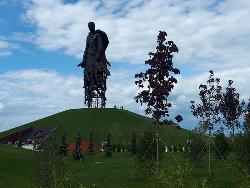 Мемориал торжественно открыт 30.06.2020 года в честь 75-ой годовщины Победы Советского народа в Великой отечественной войне. Центральным объектом является 25-метровая бронзовая скульптура солдата, возведенная на 10-метровом насыпном кургане. У подножия памятника высечена строка из стихотворения Твардовского "Я убит подо Ржевом": "Мы за Родину пали, но она спасена". Солдат в гимнастёрке с опущенным ППШ в правой руке поддерживается стаей из 35 журавлей, которые создают иллюзию парящей скульптуры.
В комплекс входит музейно-выставочный павильон с мульти-медийным оборудованием, с стеклянными полами через которые можно увидеть оружие, каски, гильзы, снаряды, гранаты и все другие атрибуты, найденные в окрестностях мемориала.
На расположенной перед памятником, 55-метровой аллее размещены гранитные стены с металлическими панелями покрытыми искусственной ржавчиной. На панелях высечено более 17 тысяч фамилий павших на Ржевско-Вяземском выступе, которые документально подтверждены.Экспозиция «Калининский фронт. Август 1943 года» (Изба-музей И.В.Сталина)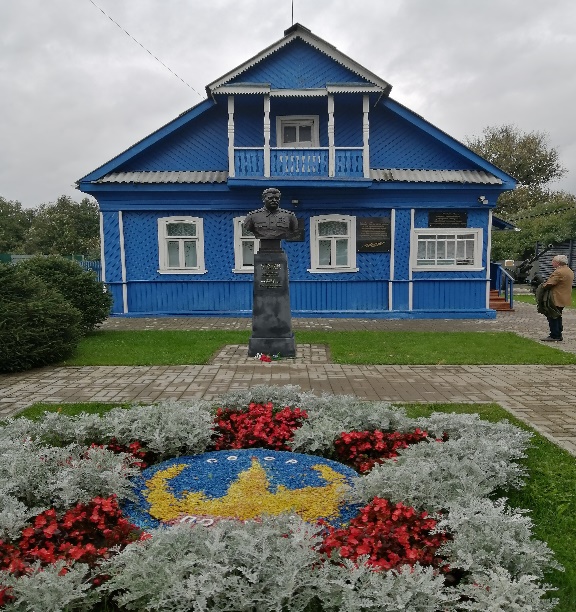 В этом доме Сталин останавливался во время поездки на фронт в августе 1943 года. До недавнего времени в доме действовала библиотека, после реконструкции- музей, посвященный Сталину, приезду Сталина в Ржев и фронтовикам города Ржева.Мемориальное военное кладбище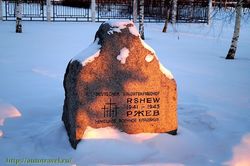 Мемориальное захоронение советских воинов, погибших в ходе Ржевской битвы. Рядом находится мемориальное кладбище немецких солдат. Основная идея комплекса - память, скорбь, примирение.Музей военной истории Ржева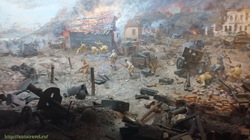 Филиал краеведческого музея. Диорама "Ржевская битва" и экспозиция военной техники.Аллея памяти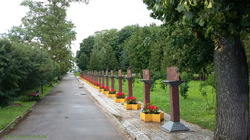 Началом можно считать "Памятник на могиле В.В. Грацинского"(революционер, местный уроженец). Непосредственно от могилы начинается "Аллея Героев Советского Союза, участников Ржевской битвы". Пройдя по аллее мы выйдем к монументу с противотанковой пушкой ЗИС-2 и смотровой площадке на г. Ржев и р. Волгу. Далее по пешеходному мосту (излюбленному месту новобрачных) к вечному огню и обелиску героям ВОВ.Стела «Город воинской славы»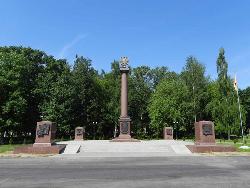 Открыта 8 мая 2010 г. Установлена в память о присвоении 8 октября 2007 г., указом Президента, Ржеву почётного звания «Город воинской славы».